济源市沁园中学2021年慈善一日捐活动倡议书亲爱的老师们：大家好！乐善好施，行善积德，扶危济困，历来是我们中华民族的传统美德，也是社会文明与进步的标志。尽管我们国家现在取得了飞速的发展，大多数人生活幸福美满。但是，在我们身边还有很多急需帮助的人：无依无靠的孤儿、失学的儿童、孤独贫困的老人、伤残病人以及因意外事件致生活陷入困境的家庭，由于各种各样原因，他们陷入贫困和不幸。人，不免遭遇困境;人，不免罹患病痛;人，不免渐渐老去……我们没有理由放下他们，离开他们，忽视他们。他们多么渴望我们伸出援助之手啊!一人向隅，合家寡欢;一方有难，八方相助。向那些不幸的人伸出援手，是我们的共同义务和责任。血浓于水，爱融于情;慈心为人，善举济世。为此，我市把每年的10月20日定为慈善日，旨在大力弘扬扶贫济困、乐善好施、崇德向善的传统美德，呼吁广大市民积极参与慈善一日捐活动。已连续组织10年，收到了良好的社会效果。今年市慈善总会主要围绕我市“乡村振兴、灾后重建、助学助医、助老助幼”等10类子项目进行策划包装。目前，已在“腾讯公益平台”审核上线发布。为开展好全国9月5日“中华慈善日”活动，组织好全国“99公益日”（每年9月7、8、9日三天）和“慈善一日捐”活动，示范区党工委书记、济源市委书记史秉锐，示范区管委会主任、济源市代市长庄建球均作了重要批示，示范区党工委办公室和示范区管委会办公室专门发出[2021]1号特急明电，将我市的“慈善一日捐”和“中华慈善日”（99公益日）活动有机地结合起来，一起发动，一并进行。捐赠不分多少，善举不分先后。希望大家快快伸出无私仁爱之手，加入到“慈善一日捐”的行动之中，用我们的善行，为需要救助者架起生活的桥梁;用我们的爱心，为需要救助者点燃人生的火焰，燃起新的希望;用我们的力量，为需要救助者托起明天的太阳!让我们敞开博大的胸怀，伸出友爱的双手，为构建和谐文明的新济源贡献力量，为创建省级文明校园标兵增添新彩!送人玫瑰，手留余香。请大家积极参与，奉献爱心，点击下方二维码参与募捐活动。我坚信，您的慈爱与奉献，将会化作一缕温暖的阳光，让弱者不再孤独，让贫困不再无助。人人都献出一点爱，同结爱心，携手慈善，共创和谐，让世界变成美好的人间!2021年9月2日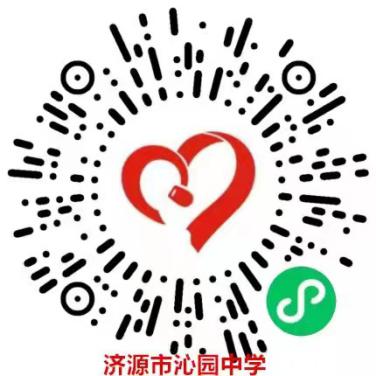 